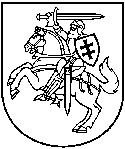 APLINKOS APSAUGOS AGENTŪRAPATIKSLINTAS TARŠOS INTEGRUOTOS PREVENCIJOS IR KONTROLĖSLEIDIMAS Nr. T-Š.4-24/2017[3] [0] [4] [1] [3] [7] [6] [2] [2]                  (Juridinio asmens kodas)UAB „Rapsoila“, Povilo Plechavičiaus g. 8, Ukrinų km., Mažeikių raj., 8(443) 96240(ūkinės veiklos objekto pavadinimas, adresas, telefonas)UAB „Rapsoila“, Povilo Plechavičiaus g. 8, Ukrinų km., Mažeikių raj., 8(443) 96240(veiklos vykdytojas, jo adresas, telefono, fakso Nr., elektroninio pašto adresas)ekologė Gina Remeikienė, tel.: 8 (443) 41 284 el. paštas gina@rapsoila.lt (kontaktinio asmens duomenys, telefono, fakso Nr., el. pašto adresas)Leidimą (be priedų) sudaro 22 puslapiaiLeidimas išduotas 2017 m. birželio 2 d.Patikslintas TIPK leidimas išdėstytas aktualia redakcija 2018 m. rugpjūčio 06 d.Direktorė 		    Aldona Margerienė   	         _______________                                                   (vardas, pavardė)	 	    (parašas)	            A.V.Šio leidimo parengti 3 egzemplioriaiI. BENDROJI DALIS1. Įrenginio pavadinimas, gamybos (projektinis) pajėgumas, vieta (adresas).Ūkinės veiklos vykdytojas - UAB „Rapsoila“ (Ukrinų kaimas, Mažeikių rajonas). Artimiausias saugomas gamtinis objektas - už 9 km į pietus esanti storoji Renavo eglė. Artimiausias gyvenamas namas yra už maždaug 400 metrų į vakarus nuo įmonės. Už 2 km į pietvakarius yra Repšų miškas, už 4 km į šiaurę – Naudvarės miškas, už 4 km į šiaurės vakarus – Didamiškės miškas. Per Ukrinų kaimą teka upė Kvistė. Remiantis Sanitarinių apsaugos zonų nustatymo ir rėžimo taisyklėmis, pagrindinių organinių cheminių medžiagų gamybai yra nustatyta 500 metrų SAZ riba. 2016 metais atlikto planuojamos ūkinės veiklos poveikio aplinkai vertinimo metu, kurio sudėtinė dalis buvo poveikio visuomenės sveikatai vertinimas (toliau – PVSV), SAZ riba buvo patikslinta. Šioje zonoje nėra mokyklų, ligoninių, saugomų ar rekreacinių teritorijų. Ūkinės veiklos vietos topografinė nuotrauka su pažymėta įmonės vieta, sklypo planas ir nustatyta SAZ riba, registrų centro pastatų ir sklypų išrašai pateikti paraiškos prieduose.2. Ūkinės veiklos aprašymas.UAB „Rapsoila“ pagrindinė gaminama produkcija – pagrindinis biokuro komponentas – iš rapsų išgautų riebalinių rūgščių metilo esteris, kuris naudojamas ekologiškai švarių degalų gamyboje. Šalutinė produkcija - rapsų išspaudos, glicerinas (kitaip dar vadinamas gliceroliu). Rapsų išspaudos nelaikomos atlieka, jos laikomos šalutiniu gamybos produktu ir perduodamos gyvulių pašarų ruošimui. Glicerinas naudojamas organinei sintezei ir gyvulių pašarų ruošimui.Riebalinių rūgščių metilo esterio gamyba susideda iš procesų:Rapsų aliejaus gamyba.Rapsų aliejaus esterifikavimas metilo alkoholiu.Riebalinių rūgščių metilo esterio valymas.Rapsų grūdai priimami aikštelėje, kurioje iš autotransporto supilami į grūdų priėmimo bunkerį, iš kurio transporteriu ir vertikaliu elevatoriumi patenka į grūdų valymo įrenginius. Valymo įrenginiuose grūdai išvalomi. Valymo atliekos (šiaudeliai, grūdų lukštai) patenka į atliekų talpą, o dulkės nuo valymo įrenginių nusiurbiamos ir nusodinamos ciklone. Išvalyti grūdai nukreipiami tiesiogiai į džiovyklą. Džiovykla šildoma suskystintomis dujomis. Sausi grūdai kaupiami sandėliavimo talpose.Iš išdžiovintų grūdų presais spaudžiamas rapsų aliejus. Išspaustas aliejus filtruojamas. Po filtravimo aliejus pumpuojamas į rafinavimo cechą fosfolipidų pašalinimui. Fosfolipidai kaip maistinė medžiaga įterpiami į rapsų grūdų išspaudas. Išvalytas aliejus perpumpuojamas į esterifikacijos cechą. Rapsų išspaudos kartu su filtratu ir fosfolipidais sugranuliuojamos ir parduodamos kaip pašarai.Esterifikavimo ceche vyksta rapso-metanolio esterio gamyba. Metanolis tiekiamas į reakcinio mišinio talpą. Taip pat į talpą tiekiamas natrio šarmas.Esterifikavimo procesas vykdomas keturiuose reaktoriuose. Išsiskyręs reakcijos metu glicerinas grąžinamas į rapso aliejaus tiekimo liniją drėgmės bei aliejaus drebučių ekstrakcijai. Esteris nukreipiamas gryninimui, o nesureagavusių organinių medžiagų sluoksnis išleidžiamas į glicerino apdorojimo reaktorių.Glicerino apdorojimo reaktoriuje organinis sluoksnis fosforo rūgšties pagalba išsiskaido į glicerino frakciją ir aliejaus frakciją. Vakuuminės distiliacijos būdu iš glicerino ištraukiamas ir kondensuojamas metanolis (metilo alkoholis), patekęs esterifikacijos reaktoriuje į organinį sluoksnį. Visi trys produktai išleidžiami į skirtingas talpas. Neapdorotas riebalinių rūgščių metilo esteris tiekiamas į garintuvą, kuriame išgaruoja likęs metanolis (metilo alkoholis). Metanolio garai patenka į kondensatorių, kur galutinai kondensuojasi. Kondensatas siurbliu perpumpuojamas į surinkimo talpą ir grąžinamas į technologinį procesą tolimesnei esterifikacijai. Esteris nukreipiamas galutiniam valymui.Riebalinių rūgščių metilo esteris atvėsinamas ir tiekiamas į separatorių, kuriame atskiriami esterifikacijos reakcijos metu nesureagavę organiniai junginiai. Šie junginiai grąžinami į glicerino apdirbimo reaktorius pakartotinam apdorojimui. Metilo esteris išleidžiamas į talpas, skirtas galutinei produkcijai.Metilo esterio cecho suskystintų dujų vartotojai yra katilinės ir rapsų džiovykla. Katilinėse įrengti du (78 bei 92 kW našumo) vandens šildymo katilai,  vienas 0,5 t/h (350 kW) ir vienas 0,5 t/h (1750 kW) našumo garo katilai. Naudojamas kuras suskystintos propano - butano dujos. Bendras katilinės dujų sunaudojimas: Q=21,8 nm3/h.Rapsų džiovinimui atviroje aikštelėje įrengta džiovykla. Džiovykla komplektuojama su „MAXON“ firmos suskystintų dujų 3000 kW našumo degikliu NP-1. Dujų sunaudojimas 40 Nm3/h .Bendras esamas biokuro cecho dujų sunaudojimas 26,3 Nm3/h (60 kg/h).Katilinėms ir rapsų džiovyklai dujos tiekiamos iš esamos suskystintų dujų saugyklos. Suskystintų dujų ūkiui įrengti du požeminiai po 10,5 m3 talpos rezervuarai. Įvertinant, kad rezervuarai yra užpildomi ne daugiau kaip 85 % tūrio, bendra visų rezervuarų talpa sudarys 17,85 m3 dujų. Rezervuarai įrengti ant žemės paviršiaus, užpilant virš rezervuarų 60 cm žemės sluoksnį ir suformuojant iš trijų pusių 45° šlaitą. Prieš rezervuarus įrengta 35 cm storio gelžbetoninė siena. Suskystintų dujų pavertimui dujomis numatytas  200 kg/h našumo netiesioginio šildymo garintuvas. Garintuvo kaitintuvo galingumas - 30 kW. Per parą perdirbama apie 100 tonų rapsų sėklų, pagaminama apie 120 t. riebalinių rūgščių metilo esterio.Detalizuotas gamybos aprašymasFiltruotas rapsų aliejus iš talpyklų, esančių presavimo ceche, ir/arba iš aliejaus sandėliavimo rezervuarų bei talpyklų rezervuarų parke per debito masės matuoklius yra pumpuojamas į rafinavimo cechą. Fosfolipidų atskyrimui naudojamas citrinos rūgšties tirpalas, o aliejaus neutralizavimui naudojamas natrio šarmo vandeninis tirpalas. Išvalytas ir neutralizuotas aliejus patenka į esterifikacijos reaktorius. Pratekantis aliejus vandens garo pagalba yra pašildomas plokšteliniuose šilumokaičiuose iki darbinės temperatūros. Esterio gamybos procese naudojamas natrio šarmo ir metanolio tirpalas (toliau – NMT), kuris yra paruošiamas atskiroje maišymo talpoje. Reikiamas kiekis metanolio iš lauke esančių talpyklų siurbliu tiekiamas į tirpalo paruošimo talpyklą. Padavus reikiamą metanolio kiekį, įjungiamas maišytuvas ir į talpyklą yra įberiamas nustatytas kiekis granuliuoto natrio hidroksido. Maišoma iki visiško hidroksido ištirpimo. Ištirpus hidroksidui, laboratorijoje nustatoma gauto NMT koncentracija. Paruoštas NMT yra perpumpuojamas į NMT talpyklas, iš kurių siurbliais per debito masės matuoklius yra dozuojamas į esterifikacijos reaktorius.Po aliejaus pašildymo ir tiekimo į esterifikacijos reaktorius, į reaktorius siurbliais tiekiamas NMT reaktorių turinys yra intensyviai maišomas maišyklėmis. Praėjus nustatytam laikui, maišymas yra išjungiamas ir toliau seka nusodinimo stadija. Po atskirų sluoksnių nusėdimo sunkesnioji frakcija siurbliais perpumpuojama į glicerolio fazės surinkimo talpyklas. Gautas nedistiliuotas esteris siurbliais yra perpumpuojamas į jo surinkimo talpyklas. Talpyklos pildomos iš eilės, t. y. pripildžius vieną talpyklą iki maksimalaus leistino lygio, pildoma kita talpykla. Iš šių talpyklų jis siurbliais tiekiamas į vakuuminės distiliacijos talpą, kurios paskirtis – esterifikacijos reakcijos metu nesureagavusio arba perteklinio metanolio pašalinimas iš esterio. Vakuuminės distiliacijos procesas atliekamas specialiame inde (ilgų kanalų garintuvuose). Esteris iš surinkimo talpyklų siurbliais per šilumokaičius, kuriuose jis vandens garais pašildomas iki reikiamos darbinės temperatūros, tolygiai tiekiamas į ilgų kanalų garintuvus. Dirbant vakuuminiams siurbliams, garintuvų viduje yra sudaromas vakuumas, kuris užtikrina, esant tam tikrai temperatūrai, nesureagavusio metanolio išdistiliavimą iš esterio. Metanolio garai yra siurbiami vakuuminiais siurbliais. Technologinėje grandinėje tarp garintuvų ir vakuuminių siurblių yra sumontuoti freoniniai šaldytuvai, kuriuose metanolio garai kondensuojasi ir skystas metanolis surenkamas į metanolio surinkimo talpyklas. Iš šių talpyklų metanolis siurbliais pumpuojamas į lauke esančias metanolio sandėliavimo talpyklas iš kurių vėliau tiekiamas į rektifikacijos koloną išgryninimui. Išgrynintas metanolis grąžinamas į gamybos procesą. Distiliuotas esteris (be metanolio) siurbliais per vandens šaldytuvus yra tiekiamas į aušinimo talpyklas, turinčias dvigubas sieneles, kuriose cirkuliuoja šaltas vanduo iš šalto vandens paruošimo sistemos. Ataušintas esteris nukreipiamas į separavimą. Po metanolio pašalinimo esteryje lieka pašalinių reakcijos produktų (glicerinas ir riebalų rūgščių muilai). Siekiant visiškai atskirti minėtas frakcijas nuo pagrindinio produkto, esteris yra aušinamas aušinimo talpyklose ir po to siurbliais tiekiamas į separatorius (centrifugas). Separatoriuose glicerinas bei riebalų rūgščių muilai atskiriami nuo esterio ir pneumosiurbliais yra perpumpuojami į glicerolio fazės surinkimo talpyklas. Separatoriuose būgno praplovimui periodiškai naudojamas technologinis vanduo, kuris tiekiamas į separatorius iš įmonės technologinio vandens sistemos. Vanduo (su nedideliu kiekiu esterio ir laisvų riebalų rūgščių muilų) iš separatorių patenka į nusodintuvus. Juose atskirtas vanduo savitaka išleidžiamas į gamybinių nuotekų kanalizaciją, kuria nuotekos nukreipiamos į nuotekų valymo įrenginius. Nusodintuvuose atskirti esteris ir laisvų riebalų rūgščių muilai pumpuojami į glicerolio surinkimo talpyklas.Švarus esteris siurbliais tiekiamas per šilumokaičius, kuriuose jis vandens garais pašildomas iki reikiamos darbinės temperatūros, tolygiai tiekiamas į ilgų kanalų garintuvus. Dirbant vakuuminiams siurbliams, garintuvų viduje yra sudaromas vakuumas, kuris užtikrina, esant tam tikrai temperatūrai, vandens garų išdistiliavimą iš esterio. Įmonės laboratorijoje atliekamas produkto kokybės įvertinimas. Kokybiškas produktas siurbliais per filtrus ir debito masės matuoklius išpumpuojamas į rezervuarų parke esančius rezervuarus.Glicerolio fazė iš surinkimo talpyklų siurbliais tiekiama į glicerolio apdorojimo reaktorius, kur per dvigubos sienelės tarpą vandens garo pagalba yra pašildoma iki reikiamos temperatūros. Reaktoriuose maišyklių pagalba glicerolis intensyviai maišomas. Siekiant atskirti glicerolį nuo riebalų rūgščių muilų, vykdomas glicerolio apdorojimas fosforo rūgštimi (75% konc.). Fosforo rūgštis laikoma plastikinėse talpyklose atskirose rūgšties saugojimo patalpose. Fosforo rūgštis pumpuojama į glicerolio apdorojimo reaktorius, kur tuo pačiu metu vyksta maišymas ir technologinio vandens padavimas. Pasibaigus rūgšties tiekimui, maišymas dar tam tikrą laiką tęsiamas. Pasibaigus nustatytam maišymo laikui, glicerolio apdorojimo reaktoriuose vyksta nusodinimas. Glicerinas, kuris pagal lyginamąjį svorį yra sunkesnis už laisvas riebalų rūgštis (pastaba: laisvos riebalų rūgštys, toliau – LRR, susidaro apdorojant riebalų rūgščių muilus fosforo rūgštimi) nusėda apatinėje reaktorių dalyje, iš kur siurbliais perpumpuojamas į glicerino distiliacijos reaktorius, kur per dvigubos sienelės tarpą vandens garo pagalba yra pašildomas. Reaktoriuose maišyklių pagalba glicerinas intensyviai maišomas. Tuo pačiu metu paleidžiami vakuuminiai siurbliai metanolio bei vandens garų išsiurbimui. Vakuuminės distiliacijos metu iš glicerino distiliacijos reaktorių yra išsiurbiami metanolio bei vandens garai, kurie susikondensuoja freoniniuose šaldymo įrenginiuose ir surenkami į antrinio metanolio surinkimo talpyklas. Iš šių talpyklų antrinis metanolis siurbliais yra išpumpuojamas į antrinio metanolio laikymo talpą. Pasibaigus vakuuminės distiliacijos procesui, glicerinas (65-78% konc.) iš reaktorių siurbliais tiekiamas į glicerino perdirbimo cechą.Išpumpavus iš glicerolio apdorojimo reaktorių gliceriną, reaktoriuose lieka LRR, kurios siurbliais tiekiamas į LRR sandėliavimo talpyklą. Iš šios talpyklos LRR siurbliu per debito masės matuoklį ir vamzdinį šilumokaitį, kuriame vandens garu pašildomos iki reikiamos temperatūros ir pumpuojamos į rūgštinės esterifikacijos koloną. Į kolonos apačią taip pat atskiru siurbliu iš metanolio surinkimo talpos tiekiamas metanolis. Rūgštinės esterifikacijos procese kaip katalizatorius naudojama koncentruota sieros rūgštis (96-98% konc.), kuri siurbliu iš rūgšties sandėliavimo talpyklos paduodama į LRR vamzdyną, einantį į koloną. Sieros rūgštis laikoma plastikinėje talpoje atskiroje rūgščių saugojimo patalpoje. Rūgštinės esterifikacijos proceso metu nesureagavę metanolio garai ir nedidelė dalis organinio sluoksnio (pastaba: organiniu sluoksniu laikomas laisvų riebalų rūgščių (35-45% mas.) ir esterio (55-65% mas.) mišinys) iš kolonos patenka į plokštelinį aušintuvą, kuriame šalto vandens (paduodamo siurbliu iš vandens aušinimo sistemos) pagalba ataušinami ir susikondensavę surenkami į antrinio metanolio surinkimo talpyklą. Antrinis metanolis atskiru siurbliu išpumpuojamas į antrinio metanolio sandėliavimo talpyklą rezervuarų parke. Antrinis metanolis pašildomas iki reikiamos temperatūros, tiekiamas į rektifikacijos koloną. Metanolio garai išeinantys ir rektifikacijos kolonos viršaus patenka į vandeninius aušintuvus, kuriuose šalto vandens (iš šalto vandens paruošimo sistemos) pagalba yra ataušinami ir sukondensuoti surenkami į tarpinę distiliuoto metanolio surinkimo talpyklą. Iš šios talpyklos dalis distiliuoto metanolio siurbliu pumpuojama į rektifikacijos kolonos viršutinę dalį (kolonos temperatūrinio režimo reguliavimui). Iš surinkimo talpyklos atskiru siurbliu distiliuotas metanolis per šilumokaitį, kuriame atiduoda dalį šilumos antrinio metanolio pašildymui, tiekiamas į tarpinę metanolio sandėliavimo talpyklą, iš kurios siurbliu per debito masės matuoklį išpumpuojamas į metanolio sandėliavimo talpyklas rezervuarų parke.Vanduo (t. y. šalutinis metanolio rektifikacijos bloko produktas) iš kolonos apačios siurbliu per šilumokaitį, kuriame atiduoda dalį šilumos antrinio metanolio pašildymui, tiekiamas į gamybinių nuotekų kanalizaciją,  kuria nuotekos nukreipiamos į nuotekų valymo įrenginius.	UAB „Rapsoila“ atlieka maistinio aliejaus ir riebalų atliekų (atliekų sarašo kodas 20 01 35) atliekų surinkimą (S1), vežimą (S2), laikymą (R13), apdorojimą - naudojimą (naudojimo veiklos kodas R3). Maistinio atliejaus ir riebalų atliekos iš priėmimo linijos nukreipiamas į sandėliavimo talpas T16, T17 ir T18 (vienos tūris 25 m3) esančias rezervuarų parke (leidimo priede pateikta schema Nr. 1). Iš sandėliavimo talpų panaudotas aliejus nukreipiamas į aliejaus rafinavimo liniją, kurioje iš aliejaus pašalinamas vanduo ir fosfolipidai. Aliejaus neutralizacijos metu iš aliejaus atskiriamos laisvosios riebalų rūgštys. Toliau išvalytas aliejus patenka į transesterifikacijos procesą. Proceso metu aliejus sumaišomas su metanoliu ir natrio šarmo katalizatoriumi. Gaunami produktai – riebiųjų rūgščių metilesteris ir glicerolis.Aliejaus rafinavimo metu atskirtos laisvosios riebalų rūgštys patenka į rūgštinės esterifikacijos procesą. Proceso metu laisvosios riebalų rūgštys sumaišomos su metanoliu ir sieros rūgšties katalizatoriumi, gaunami produktai – riebiųjų rūgščių metilesteris ir vandeningas glicerolis. Rūgštinės esterifikacijos procese gautas riebiųjų rūgščių metilesteris įterpiamas į transesterifikacijos procese gaunamą riebiųjų rūgščių metilesterį. Galutinis produktas nukreipiamas į rezervuarų parką.Visi gamybiniai ciklai automatizuoti, procesų parametrus kontroliuoja kompiuteris. Pagal būtinybę galima dirbti ir rankiniu režimu.3. Veiklos rūšys, kurioms išduodamas leidimas.1 lentelė. Įrenginyje leidžiama vykdyti ūkinė veikla.4. Veiklos rūšys, kurioms priskirta šiltnamio dujas išmetanti ūkinė veikla. Ūkinė veikla nepatenka į Lietuvos Respublikos klimato kaitos valdymo finansinių instrumentų įstatymo 1 priede nurodytų veiklų sąrašą.5. Informacija apie įdiegtas vadybos sistemas.Įmonėje nėra įdiegtų aplinkos apsaugos ar kitų vadybos sistemų.6. Asmenų atsakomybė pagal patektą deklaraciją.Už aplinkos apsaugos atsakinga ekologė Gina Remeikienė, tel.: 8 (443) 41 284 el. paštas gina@rapsoila.lt.2 lentelė. Įrenginio atitikties GPGB palyginamasis įvertinimas.II. LEIDIMO SĄLYGOSAplinkosaugos veiksmų planas nerengiamas.7. Vandens išgavimas.Iš paviršinių vandens telkinių vanduo neišgaunamas ir nenumatomas išgauti.3 lentelė. Duomenys apie leidžiamą išgauti požeminio vandens kiekį8. Tarša į aplinkos orą.4 lentelė. Leidžiami išmesti į aplinkos orą teršalai ir jų kiekis.5. lentelė. Leidžiama tarša į aplinkos orą.9. Teršalų išleidimas su nuotekomis į aplinką ir (arba) kanalizacijos tinklus.Visos buitinės bei gamybinės nuotekos teritorijoje esančiais tinklais nuvedamos į olandų įmonės „Nijhuis Water Technology“ suprojektuotą biologinį aerobinį nuotekų valymo įrenginį, iš kurio išvalytos nuotekos išleidžiamos į melioracijos griovį. Lietaus nuotekos nuo teritorijos nuvedamos į debito paskirstymo šulinį, smėlio nusodintuvą ir paviršinių lietaus nuotekų valymo įrenginį – naftos gaudyklę, iš kur kanalizacijos tinklais nuvedamos į melioracijos griovį.6 lentelė. Leidžiama nuotekų priimtuvo apkrova.7 lentelė. Į gamtinę aplinką leidžiamų išleisti nuotekų užterštumas.10. Dirvožemio apsauga. Reikalavimai, kuriais siekiama užkirsti kelią teršalų išleidimui į dirvožemį.Reikalavimas, susijęs su dirvožemio apsauga, yra pateiktas šio leidimo pabaigoje.11. Atliekų susidarymas. (Įmonėje susidarančios atliekos (pavadinimas, kodas).8 lentelė. Susidarančios atliekos.Visos susidarančios atliekos privalo būti registruojamos atliekų susidarymo apskaitoje ir perduodamos atliekų tvarkytojams pagal rašytinės formos sutartis. Atliekos turi būti laikomos specialiai tam įrengtose zonose ir talpose, siekiant išvengti sąlyčio su aplinka ir darbuotojais.11.1. Nepavojingųjų atliekų apdorojimas (naudojimas ar šalinimas, įskaitant paruošimą naudoti ar šalinti) ir laikymas9 lentelė. Leidžiamos naudoti nepavojingos atliekos.UAB „Rapsoila“ nevykdo nepavojingųjų atliekų šalinimo, o taip pat tokių atliekų parengimo naudoti ar šalinti veiklos.10 lentelė. Didžiausias leidžiamas laikyti nepavojingųjų atliekų kiekis.11 lentelė. Didžiausias leidžiamas laikyti nepavojingųjų atliekų kiekis jų susidarymo vietoje iki surinkimo (S8).UAB „Rapsoila“ nesuteikiama teisė laikyti, naudoti ar šalinti pavojingąsias atliekas.12. Papildomos sąlygos pagal Atliekų deginimo aplinkosauginių reikalavimus, patvirtintus Lietuvos Respublikos aplinkos ministro 2002 m. gruodžio 31 d. įsakymu Nr. 699 (Žin., 2003, Nr. 31-1290; 2005, Nr. 147-566; 2006, Nr. 135-5116; 2008, Nr. 111-4253; 2010, Nr. 121-6185; 2013, Nr. 42-2082).Tokios sąlygos nenustatomos, nes įmonė atliekų nedegina.13. Papildomos sąlygos pagal Atliekų sąvartynų įrengimo, eksploatavimo, uždarymo ir priežiūros po uždarymo taisyklių, patvirtintų Lietuvos Respublikos aplinkos ministro 2000 m. spalio 18 d. įsakymu Nr. 444 (Žin., 2000, Nr. 96-3051), reikalavimus.Tokios sąlygos nenustatomos, nes įmonė sąvartynų neeksploatuoja.14. Atliekų stebėsenos priemonės.Tokios priemonės nenumatomos.15. Reikalavimai ūkio subjektų aplinkos monitoringui (stebėsenai), ūkio subjekto monitoringo programai vykdyti.Aplinkos monitoringas turi būti vykdomas pagal Aplinkos monitoringo programą, kurią, kaip leidimo priedą, derina Aplinkos apsaugos agentūra.16. Reikalavimai triukšmui valdyti, triukšmo mažinimo priemonės. Triukšmui labiausiai jautrios vietos (pagal PSO) yra gyvenamosios patalpos, poilsio zonos, kurortai, mokyklos, ikimokyklinės įstaigos, gydymo įstaigos. Akustinio triukšmo ribines vertes nusako Lietuvos higienos norma HN 33:2011 „Triukšmo ribiniai dydžiai gyvenamuosiuose ir visuomeninės paskirties pastatuose bei jų aplinkoje“ (2011 m birželio 13 d., Nr. V-604). Remiantis higienos norma, triukšmas gyvenamuosiuose ir visuomeninės paskirties pastatuose bei jų aplinkoje įvertinamas matavimo ir (ar) modeliavimo būdu, gautus rezultatus palyginant su atitinkamais šios higienos normos didžiausiais leidžiamais triukšmo ribiniais dydžiais gyvenamuosiuose bei visuomeninės paskirties pastatuose bei jų aplinkoje. Triukšmo matavimą 2016-06-20 atliko UAB „SDG“. Matavimai atlikti ties įmonės sklypo riba, įmonei veikiant maksimaliu pajėgumu. Atliktų matavimų vietos bei protokolas pateikti paraiškos priede Nr.8.Atsižvelgiant į matavimo rezultatus, rekomenduojama SAZ ribas tikslinti: vakarinėje ir pietinėje sklypo pusėje SAZ sutapatinti su sklypo riba, šiaurinėje sklypo pusėje formuoti 60 m. SAZ juostą, rytinėje pusėje formuoti 80 m. SAZ, kadangi šiose sklypo pusėse yra viršijamos maksimalios triukšmo ribinės vertės nurodytos Lietuvos higienos normoje HN 33:2011.17. Įrenginio eksploatavimo laiko ribojimas.Įrenginio eksploatavimo laikas paros ir metų laiko atžvilgiais nėra ribojamas.18. Sąlygos kvapams sumažinti.Išmetamų teršalų apskaičiuotos didžiausios koncentracijos aplinkos ore buvo palygintos su jų kvapo slenkstinėmis koncentracijomis, ir nei vieno teršalo koncentracija aplinkos ore nesiekia jo slenkstinės kvapo koncentracijos, t. y. šių teršalų kvapas aplinkos ore neturėtų būti juntamas.12 lentelė. Išmetamų teršalų apskaičiuotos didžiausios koncentracijos aplinkos ore palyginus jas su jų kvapo slenkstinėmis koncentracijomis.19. Kitos leidimo sąlygos ir reikalavimai.Gamtinių resursų, įskaitant vandens, sunaudojimas, atliekų tvarkymo, teršalų valymo įrenginių kontrolės, monitoringo bei kitos procedūros ir įrašų turinys turi būti aiškiai nustatyti, registruojami atitinkamuose žurnaluose, saugojami ir laisvai prieinami kontroliuojančioms institucijoms. Įrenginio operatorius privalo vykdyti aplinkos monitoringą pagal patvirtintas ir reguliariai atnaujinamas programas.Įrenginio operatorius privalo ne rečiau kaip kas 5 metus atlikti požeminio vandens ir ne rečiau kaip kas 10 metų dirvožemio monitoringą, parengiant naują arba papildant galiojančią aplinkos monitoringo programą. Pirmuosius dirvožemio tyrimus būtina atlikti per metus nuo šio leidimo gavimo.Visi vykdomo aplinkos monitoringo taškai (požeminio vandens paėmimo šuliniai, oro teršalų paėmimo vietos) turi būti saugiai įrengti, pažymėti ir saugojami nuo atsitiktinio jų sunaikinimo.Apskaitos ir matavimo prietaisai turi atitikti metrologinius reikalavimus ir reguliariai kalibruojami.Gamybos vietoje turi būti pakankamas kiekis priemonių išsiliejusiems skysčiams surinkti ir neutralizuoti, o taip pat gaisro gesinimo priemonės.Veiklos vykdytojas privalo pranešti Aplinkos apsaugos agentūrai ir Šiaulių regiono aplinkos apsaugos departamentui apie bet kokius planuojamus įrenginio pobūdžio arba veikimo pasikeitimą ar išplėtimą, kurie gali daryti neigiamą poveikį aplinkai. Bet kokio eksploatacijos sutrikimo atveju būtina kiek įmanoma skubiau pristabdyti ir nutraukti įrenginio darbą, kol bus atkurtos normalios jo eksploatavimo sąlygos. Iki pilno veiklos nutraukimo veiklos vietos būklė (aplinka, gamybos liekanos, žaliavos, cheminės medžiagos, šalutiniai gamybos produktai ir atliekos) turi būti pilnai sutvarkyta. Galutinai nutraukdamas veiklą, jos vykdytojas taip pat privalo įvertinti dirvožemio ir požeminių vandenų užterštumo būklę pavojingų medžiagų, kurios buvo tiriamos požeminio vandens ir dirvožemio monitoringo metu, atžvilgiu. Jei dėl įrenginio eksploatavimo pastarieji labai užteršiami šiomis medžiagomis, ir jų būklė skiriasi nuo pirminės būklės eksploatavimo pradžioje, veiklos vykdytojas turi imtis būtinų priemonių dėl tos taršos, siekdamas atkurti tą eksploatavimo vietos būklę. Per metus nuo šio leidimo gavimo veiklos vykdytojas turi pasiruošti planą, kaip iki pilno veiklos nutraukimo visa tai bus sutvarkoma.Veiklos vykdytojas privalo nedelsiant pranešti aplinkos apsaugos valstybinę kontrolę vykdančiai institucijai apie pažeistas šio leidimo sąlygas, didelį poveikį aplinkai turintį incidentą arba avariją ir nedelsiant imtis priemonių apriboti poveikį aplinkai ir užkirsti kelią galimiems incidentams ir avarijoms ateityje, o taip pat imtis papildomų priemonių, kurias regiono aplinkos apsaugos departamentas laikys būtinomis šiems tikslams pasiekti.Įmonė privalo reguliariai ir laiku kompetentingoms aplinkosaugos institucijoms teikti reikiamas ataskaitas.Artimiausioje gyvenamojoje aplinkoje turi būti užtikrinami Lietuvos higienos normos HN 33:2011 „Triukšmo ribiniai dydžiai gyvenamuosiuose ir visuomeninės paskirties pastatuose bei jų aplinkoje“, patvirtintos Lietuvos Respublikos sveikatos apsaugos ministro 2011 m. birželio 13 d. įsakymu Nr. V-604 „Dėl Lietuvos higienos normos HN 33:2011 „Triukšmo ribiniai dydžiai gyvenamuose ir visuomeninės paskirties pastatuose bei jų gyvenamoje aplinkoje“ patvirtinimo“, reglamentuojami triukšmo lygiai.Artimiausioje gyvenamojoje aplinkoje turi būti užtikrinta Lietuvos higienos normos HN 121:2010 „Kvapo koncentracijos ribinė vertė gyvenamosios aplinkos ore“ ir kvapų kontrolės gyvenamosios aplinkos ore taisyklių patvirtinimo“ reglamentuojama kvapo vertė.Bendrovė turi tinkamai prižiūrėti visus nuotekų ir oro teršalų neutralizavimo, surinkimo/valymo įrenginius, reguliariai tikrinti jų darbo efektyvumą, turėti pakankamą šių įrenginių eksploatavimui reikalingų medžiagų atsargą.Veiklos vykdytojas taip pat privalo periodiškai (patikrinimų dažnumą nusistato pats veiklos vykdytojas) tikrinti visas turimas talpas, žarnas, indikatorius, daviklius, sklendes, dozatorius, jungtis bei vožtuvus ir registruoti šiuos patikrinimus.Teisės aktų nustatyta tvarka per metus nuo šio leidimo išdavimo turi būti aprobuoti gręžiniai iš kurių imamas požeminis vanduo.PATIKSLINTO TARŠOS INTEGRUOTOS PREVENCIJOS IR KONTROLĖS LEIDIMO NR. . T-Š.4-24/2017 PRIEDAI1. UAB „Alvinta“ 2018-02-15 lydraštis Nr. 18/02/15-1 Aplinkos apsaugos agentūrai su paraiška patikslinti leidimą, 6 psl.2. Atliekų naudojimo ar šalinimo veiklos nutraukimo planas, 6 psl.3. Atliekų naudojimo ar šalinimo techninis reglamentas, 7 psl.		2018 m. rugpjūčio 2 d.	(Priedų sąrašo sudarymo data)AAA direktorė ______Aldona Margerienė__________________________           (Vardas, pavardė)			      (parašas)A. VĮrenginio pavadinimasĮrenginyje leidžiamos vykdyti veiklos rūšies pavadinimas pagal Taisyklių 1 priedą ir kita tiesiogiai susijusi veikla12UAB „Rapsoila“ riebalinių rūgščių esterio gamybos įrenginys4.1.2. deguonies turinčių organinių junginių: alkoholio, aldehidų, ketonų, karboksirūgščių, esterių ir esterių mišinių, acetatų, eterių, peroksidų, epoksidinių dervų;5.4. nepavojingųjų atliekų naudojimas (naudojamos maistinio aliejaus ir riebalų atliekos – kodas 20 01 35) Eil.nrPoveikio aplinkai kategorijaPoveikio aplinkai kategorijaPoveikio aplinkai kategorijaNuoroda į ES GPGB informacinius dokumentus, anotacijasNuoroda į ES GPGB informacinius dokumentus, anotacijasGPGB technologijaSu GPGB taikymu susijusios vertės, vnt.Su GPGB taikymu susijusios vertės, vnt.AtitikimasAtitikimasPastabos1222334556671.Organinių medžiagųgamyba dideliaiskiekiais, įskaitant visus aplinkos elementusOrganinių medžiagųgamyba dideliaiskiekiais, įskaitant visus aplinkos elementusOrganinių medžiagųgamyba dideliaiskiekiais, įskaitant visus aplinkos elementusEC BREF in theLarge VolumeOrganicChemicalIndustryEC BREF in theLarge VolumeOrganicChemicalIndustryTechnologijų nagrinėjimas pagal šią hierarchiją:- atliekų srautų (dujinių, vandeninių ar kietų) susidarymo šalinimas, taikant procesų planavimą ir tobulinimą, užtikrinant reakcijų selektyvumą ir tinkamą katalizatoriaus parinkimą;- atliekų srautų jų susidarymo vietoje mažinimas, atliekant žaliavų, įrangos ar vykdomų procesų pakeitimus, atsižvelgiant į paruošiamąsias operacijas ir vienodų eksploatavimų sąlygų užtikrinimą;- pakartotinis atliekų srauto naudojimas, taikant perdirbimą ir utilizavimą;- vertingų produktų regeneravimas iš atliekų srautų;- atliekų srautų apdorojimas ir šalinimas, taikant valymo technologijas išmetimų į aplinką vietoje.--AtitinkaAtitinkaNuotekų valymo įrenginių eksploatacijos metu susidaro nuotekų valymo dumblas, kuris kaip produkcija parduodamas laukų tręšimui. Šalutinė produkcija rapsų išspaudos, glicerinas. Rapsų išspaudos naudojamos gyvulių pašarų ruošimui. Glicerinas naudojamas gyvulių pašarų ruošimui, žaliava techninio glicerolio gamybai, pašaras biodujų gamybai, dozuojami glicerino kiekiai nuotekų valymo įrengimuose reikiamam fosfatų ir ChDS palaikymui.2.Organinių medžiagųgamybos dideliaiskiekiais procesųprojektavimas ir esamųprocesų pakeitimaiOrganinių medžiagųgamybos dideliaiskiekiais procesųprojektavimas ir esamųprocesų pakeitimaiOrganinių medžiagųgamybos dideliaiskiekiais procesųprojektavimas ir esamųprocesų pakeitimaiEC BREF in theLarge VolumeOrganicChemicalIndustryEC BREF in theLarge VolumeOrganicChemicalIndustryTechnologijų derinys ar parinkimas:- cheminių reakcijų bei atskyrimo procesų vykdymas nepertraukiamu režimu, uždaruose reaktoriuose;- nepertraukiamų procesų, susidarančių procesų talpų valymo metu, panaudojimas pagal šią hierarchiją: antrinis panaudojimas, regeneravimas, deginimas oro taršos kontrolės ar kitos paskirties deginimo įrenginiuose; - energijos panaudojimo sumažinimas, padidinant energijos atgavimą;- junginių su mažesniu garų slėgiu naudojimas;- „žaliosios chemijos“ principų taikymas.--AtitinkaAtitinkaCheminės reakcijos bei atskyrimo procesai vykdymi nepertraukiamu režimu, uždaruose reaktoriuose.3.Išsklaidytųjų emisijųprevencija ir kontrolėIšsklaidytųjų emisijųprevencija ir kontrolėEC BREF in theLarge VolumeOrganicChemicalIndustryEC BREF in theLarge VolumeOrganicChemicalIndustryTechnologijų derinys ar parinkimas:- nuotėkių aptikimo ir priežiūros sistemų įdiegimas;- vamzdynų ir įrangos nuotėkių remontavimas, kur nuotėkis viršija tam tikrą nustatytą ribą;- esamą įrangą keisti kita, pasižyminčia geresnėmis charakteristikomis;- naujų įrenginių įrengimas, kurių griežtesnės techninės charakteristikos užtikrina, kad bus išmetama mažiau išsklaidytųjų teršalų;Kai reikalinga:- naudoti dvigubą izoliavimą visose nuotėkių didelės rizikos vietose;- išvengti nereikalingo talpyklų atidarymo;- atitverti nutekėjimų surinkimo sistemą ir surinktų nuotėkių saugojimo/apdorojimo talpas;- stebėti aušinimo vandens užterštumą organinėmis medžiagomis;- priklausomai nuo nuotėkio dydžio, pergabenti kompresorių tarpiklių ir valymo nuotėkių skysčius/dujas į žemesnio slėgio sistemas tam, kad atlikti jų regeneravimą ar deginimą.Technologijų derinys ar parinkimas:- nuotėkių aptikimo ir priežiūros sistemų įdiegimas;- vamzdynų ir įrangos nuotėkių remontavimas, kur nuotėkis viršija tam tikrą nustatytą ribą;- esamą įrangą keisti kita, pasižyminčia geresnėmis charakteristikomis;- naujų įrenginių įrengimas, kurių griežtesnės techninės charakteristikos užtikrina, kad bus išmetama mažiau išsklaidytųjų teršalų;Kai reikalinga:- naudoti dvigubą izoliavimą visose nuotėkių didelės rizikos vietose;- išvengti nereikalingo talpyklų atidarymo;- atitverti nutekėjimų surinkimo sistemą ir surinktų nuotėkių saugojimo/apdorojimo talpas;- stebėti aušinimo vandens užterštumą organinėmis medžiagomis;- priklausomai nuo nuotėkio dydžio, pergabenti kompresorių tarpiklių ir valymo nuotėkių skysčius/dujas į žemesnio slėgio sistemas tam, kad atlikti jų regeneravimą ar deginimą.Technologijų derinys ar parinkimas:- nuotėkių aptikimo ir priežiūros sistemų įdiegimas;- vamzdynų ir įrangos nuotėkių remontavimas, kur nuotėkis viršija tam tikrą nustatytą ribą;- esamą įrangą keisti kita, pasižyminčia geresnėmis charakteristikomis;- naujų įrenginių įrengimas, kurių griežtesnės techninės charakteristikos užtikrina, kad bus išmetama mažiau išsklaidytųjų teršalų;Kai reikalinga:- naudoti dvigubą izoliavimą visose nuotėkių didelės rizikos vietose;- išvengti nereikalingo talpyklų atidarymo;- atitverti nutekėjimų surinkimo sistemą ir surinktų nuotėkių saugojimo/apdorojimo talpas;- stebėti aušinimo vandens užterštumą organinėmis medžiagomis;- priklausomai nuo nuotėkio dydžio, pergabenti kompresorių tarpiklių ir valymo nuotėkių skysčius/dujas į žemesnio slėgio sistemas tam, kad atlikti jų regeneravimą ar deginimą.--AtitinkaĮdiegta nuotėkių aptikimo ir sistema ir davikliai. Įmonėje technologinis procesas automatizuotas.4.Į vandenį išleidžiamųteršalų prevencija irmažinimasĮ vandenį išleidžiamųteršalų prevencija irmažinimasEC BREF in theLarge VolumeOrganicChemicalIndustryEC BREF in theLarge VolumeOrganicChemicalIndustryTechnologijų derinys ar parinkimas:- visų nuotekų šaltinių indentifikavimas, jų kokybės, kiekybės ir kintamumo apibūdinimas;- vandens naudojimo technologiniuose procesuose mažinimas, taikant: vandens nenaudojančias technologijas vakuumo sudarymui ir valymui, vandens purškimą, vadybos priemones, įrengiant srovės skaitiklius plovimo sistemoms, stogą virs renginių, vandens skaitiklius didelio vandens sunaudojimo sritims nustatyti;- vandens užteršimo žaliavomis, produktais arba atliekomis sumažinimas, taikant: nuotekų surinkimo sistemas, pagamintas iš korozijai atsparių metalų, netiesioginio aušinimo sistemas, grynesnes žaliavas ir pagalbines medžiagas, ne toksiškus ar mažiau toksiškus vandens aušinimo priedus, nuotekų laikymą apvaliose talpose ant betoninio pagrindo su įrengtu nutekamuoju šuliniu, valymo medžiagų paskleidimą aplink įrenginius, nenumatytiems planams sudarytus išsiliejimų planus, parengtus valymo būdus, reguliarus nuotekųTechnologijų derinys ar parinkimas:- visų nuotekų šaltinių indentifikavimas, jų kokybės, kiekybės ir kintamumo apibūdinimas;- vandens naudojimo technologiniuose procesuose mažinimas, taikant: vandens nenaudojančias technologijas vakuumo sudarymui ir valymui, vandens purškimą, vadybos priemones, įrengiant srovės skaitiklius plovimo sistemoms, stogą virs renginių, vandens skaitiklius didelio vandens sunaudojimo sritims nustatyti;- vandens užteršimo žaliavomis, produktais arba atliekomis sumažinimas, taikant: nuotekų surinkimo sistemas, pagamintas iš korozijai atsparių metalų, netiesioginio aušinimo sistemas, grynesnes žaliavas ir pagalbines medžiagas, ne toksiškus ar mažiau toksiškus vandens aušinimo priedus, nuotekų laikymą apvaliose talpose ant betoninio pagrindo su įrengtu nutekamuoju šuliniu, valymo medžiagų paskleidimą aplink įrenginius, nenumatytiems planams sudarytus išsiliejimų planus, parengtus valymo būdus, reguliarus nuotekųTechnologijų derinys ar parinkimas:- visų nuotekų šaltinių indentifikavimas, jų kokybės, kiekybės ir kintamumo apibūdinimas;- vandens naudojimo technologiniuose procesuose mažinimas, taikant: vandens nenaudojančias technologijas vakuumo sudarymui ir valymui, vandens purškimą, vadybos priemones, įrengiant srovės skaitiklius plovimo sistemoms, stogą virs renginių, vandens skaitiklius didelio vandens sunaudojimo sritims nustatyti;- vandens užteršimo žaliavomis, produktais arba atliekomis sumažinimas, taikant: nuotekų surinkimo sistemas, pagamintas iš korozijai atsparių metalų, netiesioginio aušinimo sistemas, grynesnes žaliavas ir pagalbines medžiagas, ne toksiškus ar mažiau toksiškus vandens aušinimo priedus, nuotekų laikymą apvaliose talpose ant betoninio pagrindo su įrengtu nutekamuoju šuliniu, valymo medžiagų paskleidimą aplink įrenginius, nenumatytiems planams sudarytus išsiliejimų planus, parengtus valymo būdus, reguliarus nuotekų--AtitinkaBuitinės ir gamybinės nuotekos yra nuvedamos į biologinius aerobinius nuotekų valymo įrenginius, išvalytos nuotekos išleidžiamos į melioracijos griovį. Lietaus nuotekos nuo teritorijos nuvedamos į debito paskirstymo šulinį, smėlio sėsdintuvą ir paviršinių lietaus nuotekų valymo įrenginį – naftos gaudyklę, iš kur išleindžiamos į melioracijos griovį. Vykdomas gamybinių-buitinių nuotekų ir paviršinių nuotekų monitoringas.patikrinimus, atskirtų nuotekų surinkimo sistemas, įrengto užteršto vandens nuleidimą, gaisrų gesinimo vandens įrengimo laikymo vietas, pakrovimo/iškrovimo vietas ant betono pagrindo su bordiūrais/„miegančiu policininku“ ir drenažu į nutekamuosius šulinius, lengvai apžiūrai ar remontui prieinamas įrengtas nuotekų surinkimo sistemas, išlyginimo rezervuarus prieš nuotekų valymo įrenginius;- padidintas pakartotinis nuotekų panaudojimas, nustatant blogiausią vandens kokybę vandenims, kurie dar gali būti panaudoti gamybos procesuose,identifikuojant sąlygas nuotekų antriniam panaudojimui proporcingai pagal nuotekų kokybę, naudojant nuotekų talpas, panaudojant atskirtuvus, kurie palengvina vandenyje netirpių medžiagų atskyrimą.patikrinimus, atskirtų nuotekų surinkimo sistemas, įrengto užteršto vandens nuleidimą, gaisrų gesinimo vandens įrengimo laikymo vietas, pakrovimo/iškrovimo vietas ant betono pagrindo su bordiūrais/„miegančiu policininku“ ir drenažu į nutekamuosius šulinius, lengvai apžiūrai ar remontui prieinamas įrengtas nuotekų surinkimo sistemas, išlyginimo rezervuarus prieš nuotekų valymo įrenginius;- padidintas pakartotinis nuotekų panaudojimas, nustatant blogiausią vandens kokybę vandenims, kurie dar gali būti panaudoti gamybos procesuose,identifikuojant sąlygas nuotekų antriniam panaudojimui proporcingai pagal nuotekų kokybę, naudojant nuotekų talpas, panaudojant atskirtuvus, kurie palengvina vandenyje netirpių medžiagų atskyrimą.patikrinimus, atskirtų nuotekų surinkimo sistemas, įrengto užteršto vandens nuleidimą, gaisrų gesinimo vandens įrengimo laikymo vietas, pakrovimo/iškrovimo vietas ant betono pagrindo su bordiūrais/„miegančiu policininku“ ir drenažu į nutekamuosius šulinius, lengvai apžiūrai ar remontui prieinamas įrengtas nuotekų surinkimo sistemas, išlyginimo rezervuarus prieš nuotekų valymo įrenginius;- padidintas pakartotinis nuotekų panaudojimas, nustatant blogiausią vandens kokybę vandenims, kurie dar gali būti panaudoti gamybos procesuose,identifikuojant sąlygas nuotekų antriniam panaudojimui proporcingai pagal nuotekų kokybę, naudojant nuotekų talpas, panaudojant atskirtuvus, kurie palengvina vandenyje netirpių medžiagų atskyrimą.5.Gruntiniai vandenysEC BREF in theLarge VolumeOrganicChemicalIndustryEC BREF in theLarge VolumeOrganicChemicalIndustryEC BREF in theLarge VolumeOrganicChemicalIndustryPriemonių derinys ar pasirinkimas:- saugojimo talpyklos ir pakrovimo/iškrovimo aikštelės projektuojamos taip, kad išvengti grunto ir vandenų taršos, kuri susidarytų įvykus nuotėkiams;- talpų perpildymo aptikimo sistemų įrengimas (duodančių pavojaus signalą, su automatiniu išjungimu/įjungimu);- hermetiškų dugno medžiagų panaudojimas, kur įrengtinutekamieji šuliniai;- jokių neapgalvotų išliejimų į gruntą ar požeminiusvandenis;- surinkimo įrenginiai vietose, kur galimi išsiliejimai (lašųlatakai, surinkimo duobės);- įrenginiai bei procedūros, užtikrinančios visišką įrangosnusausinimą prieš atidarant įrenginius;- nuotėkių aptikimo sistemos ir priežiūros programos visoms talpykloms;- požeminių vandenų kokybės monitoringas.Priemonių derinys ar pasirinkimas:- saugojimo talpyklos ir pakrovimo/iškrovimo aikštelės projektuojamos taip, kad išvengti grunto ir vandenų taršos, kuri susidarytų įvykus nuotėkiams;- talpų perpildymo aptikimo sistemų įrengimas (duodančių pavojaus signalą, su automatiniu išjungimu/įjungimu);- hermetiškų dugno medžiagų panaudojimas, kur įrengtinutekamieji šuliniai;- jokių neapgalvotų išliejimų į gruntą ar požeminiusvandenis;- surinkimo įrenginiai vietose, kur galimi išsiliejimai (lašųlatakai, surinkimo duobės);- įrenginiai bei procedūros, užtikrinančios visišką įrangosnusausinimą prieš atidarant įrenginius;- nuotėkių aptikimo sistemos ir priežiūros programos visoms talpykloms;- požeminių vandenų kokybės monitoringas.Priemonių derinys ar pasirinkimas:- saugojimo talpyklos ir pakrovimo/iškrovimo aikštelės projektuojamos taip, kad išvengti grunto ir vandenų taršos, kuri susidarytų įvykus nuotėkiams;- talpų perpildymo aptikimo sistemų įrengimas (duodančių pavojaus signalą, su automatiniu išjungimu/įjungimu);- hermetiškų dugno medžiagų panaudojimas, kur įrengtinutekamieji šuliniai;- jokių neapgalvotų išliejimų į gruntą ar požeminiusvandenis;- surinkimo įrenginiai vietose, kur galimi išsiliejimai (lašųlatakai, surinkimo duobės);- įrenginiai bei procedūros, užtikrinančios visišką įrangosnusausinimą prieš atidarant įrenginius;- nuotėkių aptikimo sistemos ir priežiūros programos visoms talpykloms;- požeminių vandenų kokybės monitoringas.--AtitinkaTaikomos techninės priemonės galimam nuotekiui išvengti. Buitinės ir gamybinės nuotekos yra nuvedamos į biologinius aerobinius nuotekų valymo įrenginius, išvalytos nuotekos išleidžiamos į melioracijos griovį. Lietaus nuotekos nuo teritorijos nuvedamos į debito paskirstymo šulinį, smėlio sėsdintuvą ir paviršinių lietaus nuotekų valymo įrenginį – naftos gaudyklę, iš kur išleidžiamos į melioracijos griovį. Vykdomas gamybinių-buitinių nuotekų ir paviršinių nuotekų monitoringas. Talpyklos yra apjuostos pylimais, kad sulaikytų galimą skysčių išsiliejimą.6.Atliekos ir liekanos EC BREF in theLarge VolumeOrganicChemicalIndustryEC BREF in theLarge VolumeOrganicChemicalIndustryEC BREF in theLarge VolumeOrganicChemicalIndustry- Atliekų susidarymo mažinimas įprastose atliekų susidarymo vietose; - atliekų susidarymo vengimas ir mažinimas; - atliekų perdirbimo/antrinio panaudojimo didinimas. - Atliekų susidarymo mažinimas įprastose atliekų susidarymo vietose; - atliekų susidarymo vengimas ir mažinimas; - atliekų perdirbimo/antrinio panaudojimo didinimas. - Atliekų susidarymo mažinimas įprastose atliekų susidarymo vietose; - atliekų susidarymo vengimas ir mažinimas; - atliekų perdirbimo/antrinio panaudojimo didinimas. --AtitinkaNuotekų valymo įrenginių eksploatacijos metu susidaro nuotekų valymo dumblas, kuris kaip produkcija parduodamas laukų tręšimui. Šalutinė produkcija rapsų išspaudos, glicerinas. Rapsų išspaudos naudojamos gyvulių pašarų ruošimui. Glicerinas naudojamas gyvulių pašarų ruošimui, žaliava techninio glicerolio gamybai, pašaras biodujų gamybai, dozuojami glicerino kiekiai nuotekų valymo įrengimuose reikiamam fosfatų ir ChDS palaikymui. 7.Energijos efektyvumas EC BREF in theLarge VolumeOrganicChemicalIndustryEC BREF in theLarge VolumeOrganicChemicalIndustryEC BREF in theLarge VolumeOrganicChemicalIndustryTechnologijų derinys ar pasirinkimas: - optimizuotas energijos taupymas (naudojant įrangos terminį izoliavimą); - apskaitos sistemų įdiegimas; - energijos panaudojimo tikrinimų vykdymas; - šilumos integravimo vidaus ir išorės lygmenyse optimizavimas, suderinant šilumos šaltinius ir poreikį; Technologijų derinys ar pasirinkimas: - optimizuotas energijos taupymas (naudojant įrangos terminį izoliavimą); - apskaitos sistemų įdiegimas; - energijos panaudojimo tikrinimų vykdymas; - šilumos integravimo vidaus ir išorės lygmenyse optimizavimas, suderinant šilumos šaltinius ir poreikį; Technologijų derinys ar pasirinkimas: - optimizuotas energijos taupymas (naudojant įrangos terminį izoliavimą); - apskaitos sistemų įdiegimas; - energijos panaudojimo tikrinimų vykdymas; - šilumos integravimo vidaus ir išorės lygmenyse optimizavimas, suderinant šilumos šaltinius ir poreikį; --AtitinkaĮdiegtos apskaitos sistemos, energija kiek įmanoma panaudota pakartotinai. Eil. Nr.VandenvietėsVandenvietėsVandenvietėsVandenvietėsVandenvietėsEksploataciniai gręžiniaiEksploataciniai gręžiniaiPavadinimasAdresasCentro koordinatės (LKS 94)PogrupisKodas Žemės gelmių registreNr. žemės gelmių registreProjektinis našumas m3/h1.Požeminio vandens gręžinys Nr.1Ukrinų kaimas, Mažeikių rajonasX- 6243298, Y- 381364--4098610,82.Požeminio vandens grežinys Nr.2Ukrinų kaimas, Mažeikių rajonasX-6243294, Y- 381340--3088319,98Teršalo pavadinimasTeršalo kodasNumatoma (prašoma leisti) išmesti, t/m.123Kietosios dalelės (C)42812,794Anglies monoksidas (B)59170,149Azoto oksidai (B)58721,611Metanolis35551,106Azoto oksidai (A)2501,196Anglies monoksidas (A)1770,847Lakieji organiniai junginiai (abėcėlės tvarka):XXXXXXXXRiebalų rūgščių metilo esteris3080,0529Iš viso:7,756Cecho ar kt. pavadinimas arba Nr.Taršos šaltiniaiTaršos šaltiniaiTeršalaiTeršalaiNumatoma (prašoma leisti) taršaNumatoma (prašoma leisti) taršaNumatoma (prašoma leisti) taršaCecho ar kt. pavadinimas arba Nr.Nr.Nr.pavadinimaskodasvienkartinisdydisvienkartinisdydismetinė,t/m.Cecho ar kt. pavadinimas arba Nr.Nr.Nr.pavadinimaskodasvnt.maks.metinė,t/m.12234567 Rapsų valomoji001001Kietosios dalelės (C)4281g/s0,095690,221Rapsų džiovykla002002Anglies monoksidas (B)5917g/s0,019020,049Rapsų džiovykla002002Azoto oksidai (B)5872g/s0,150690,505Rapsų džiovykla002002Kietosios dalelės (C)4281g/s0,162390,542Rapsų džiovykla003003Anglies monoksidas (B)5917g/s0,018720,049Rapsų džiovykla003003Azoto oksidai (B)5872g/s0,118080,455Rapsų džiovykla003003Kietosios dalelės (C)4281g/s0,159840,534Rapsų džiovykla004004Anglies monoksidas (B)5917g/s0,019510,051Rapsų džiovykla004004Azoto oksidai (B)5872g/s0,184620,651Rapsų džiovykla004004Kietosios dalelės (C)4281g/s0,145600,525Rapsų išspaudų granuliavimo linija020020Kietosios dalelės (C)4281g/s0,029380,664Rapsų iškrovimas iš autotransporto601601Kietosios dalelės (C)4281g/s0,334330,300Nuovalų iškrovimas į autopriekabą602602Kietosios dalelės (C)4281g/s0,002160,008Pirminio metanolio saugykla008008Metanolis3555g/s0,035071,106Riebiųjų rūgščių metilo esterio saugykla009009Riebalų rūgščių metilo esteris (LOJ)308g/s0,000480,015Riebiųjų rūgščių metilo esterio saugykla011011Riebalų rūgščių metilo esteris (LOJ)308g/s0,000030,0011Riebiųjų rūgščių metilo esterio saugykla012012Riebalų rūgščių metilo esteris (LOJ)308g/s0,000030,0011Riebiųjų rūgščių metilo esterio saugykla013013Riebalų rūgščių metilo esteris (LOJ)308g/s0,000030,0011Riebiųjų rūgščių metilo esterio saugykla014014Riebalų rūgščių metilo esteris (LOJ)308g/s0,000030,0011Riebiųjų rūgščių metilo esterio saugykla015015Riebalų rūgščių metilo esteris (LOJ)308g/s0,000030,0011Riebiųjų rūgščių metilo esterio saugykla016016Riebalų rūgščių metilo esteris (LOJ)308g/s0,000030,0011Riebiųjų rūgščių metilo esterio saugykla017017Riebalų rūgščių metilo esteris (LOJ)308g/s0,000030,0011Riebiųjų rūgščių metilo esterio saugykla018018Riebalų rūgščių metilo esteris (LOJ)308g/s0,000030,0011Riebiųjų rūgščių metilo esterio saugykla019019Riebalų rūgščių metilo esteris (LOJ)308g/s0,000030,0011Riebiųjų rūgščių metilo esterio saugykla021021Riebalų rūgščių metilo esteris (LOJ)308g/s0,029380,028Katilinė. Šilumos gamyba005005Anglies monoksidas (A)177mg/Nm3neregla-mentuoja-ma0Katilinė. Šilumos gamyba005005Azoto oksidai (A)250mg/Nm33500Katilinė. Šilumos gamyba006006Anglies monoksidas (A)177mg/Nm34,70,039Katilinė. Šilumos gamyba006006Azoto oksidai (A)250mg/Nm3167,30,119Riebiųjų rūgščių metilo esterio gamybos cechas. Katilinė. Šilumos gamyba.007007Anglies monoksidas (A)177mg/Nm34,80,808Riebiųjų rūgščių metilo esterio gamybos cechas. Katilinė. Šilumos gamyba.007007Azoto oksidai (A)250mg/Nm3209,21,077Iš viso įrenginiui:Iš viso įrenginiui:7,756Eilės Nr.Nuotekų išleidimo vieta / priimtuvas, koordinatės Leidžiamų išleisti nuotekų rūšisLeistina priimtuvo apkrova Leistina priimtuvo apkrova Leistina priimtuvo apkrova Leistina priimtuvo apkrova Eilės Nr.Nuotekų išleidimo vieta / priimtuvas, koordinatės Leidžiamų išleisti nuotekų rūšishidraulinėteršalaisteršalaisteršalaisEilės Nr.Nuotekų išleidimo vieta / priimtuvas, koordinatės Leidžiamų išleisti nuotekų rūšism3/dparametrasmato vnt.reikšmė1Melioracijos griovys – upelis Gabižius 30011357Buitinės, gamybinė, paviršinės87,274Skendinčios medžiagosmg/l301Melioracijos griovys – upelis Gabižius 30011357Buitinės, gamybinė, paviršinės87,274Naftos produktaimg/l51Melioracijos griovys – upelis Gabižius 30011357Buitinės, gamybinė, paviršinės87,274BDS7mgO2/l28,8Nr.Teršalo pavadinimasDidžiausias leidžiamas nuotekų užterštumas Didžiausias leidžiamas nuotekų užterštumas Didžiausias leidžiamas nuotekų užterštumas Didžiausias leidžiamas nuotekų užterštumas Didžiausias leidžiamas nuotekų užterštumas Didžiausias leidžiamas nuotekų užterštumas Didžiausias leidžiamas nuotekų užterštumas Didžiausias leidžiamas nuotekų užterštumas Valymo efektyvumas, %Nr.Teršalo pavadinimasDLK mom.,mg/lLK mom.,mg/lDLK vidut.,mg/lLK vid.,mg/lDLT paros,t/dLT paros,t/dDLT metų,t/m.LT metų,t/m.1BDS7404029290,0001100,0001100,0290000,02900099,82BDS7343423230,0008250,0008250,2036650,20366599,82Bendras azotas303030300,0007280,0007280,265650,2656594,92Bendras fosforas44440,0000970,0000970,035420,0354295,23Skendinčios medžiagos505030300,0022810,0022810,80100,8326597,53Naftos produktai77550,0004220,0004220,11000,110095,23BDS757,557,528,828,80,0034660,0034660,63250,632595,2AtliekosAtliekosAtliekosAtliekosAtliekų susidarymo šaltinis technologiniame proceseDidžiausias leidžiamas susidaryti kiekis, t/m.Atliekų tvarkymo būdasKodasPavadinimasPatikslintas apibūdinimasPavojingumasAtliekų susidarymo šaltinis technologiniame proceseDidžiausias leidžiamas susidaryti kiekis, t/m.Atliekų tvarkymo būdas19 08 02Smėliagaudžių atliekosAtliekos iš nuotekų valymoNepavojingaNuotekų valymas-D2, D402 03 05Nuotekų valymo dumblasNuotekų valymo dumblasNepavojingaNuotekų valymas-R1, R3, R1014 06 03*Kiti tirpikliai ir jų mišiniaiKiti tirpikliai ir jų mišiniaiPavojingaTechn. valymo procesai-R115 01 01Popieriaus ir kartono pakuotėsPopieriaus ir kartono pakuotėsNepavojinga--R115 01 02Plastikinės (kartu su PET) pakuotėsPlastikinės (kartu su PET) pakuotėsNepavojinga--R1, R1216 05 06*Laboratorinės cheminės medžiagosLaboratorinės cheminės medžiagos, įskaitant jų mišiniusPavojingosNe technologinių procesų atlieka-R2, R3, R5, R6, R715 01 10*Pakuotės, kuriose yra pavojingų cheminių medžiagų likučių arba kurios jomis užterštosPakuotės, kuriose yra pavojingų cheminių medžiagų likučių arba kurios jomis užterštosPavojingos--R1, R1217 06 04Izoliacinės medžiagos, nenurodytos 170601 ir 170603Izoliacinės medžiagos, nenurodytos 170601 ir 170603Nepavojingos--R5, D520 01 21*Dienos šviesos lempos ir kitos atliekos, kuriose yra gyvsidabrioDienos šviesos lempos ir kitos atliekos, kuriose yra gyvsidabrioPavojingos--R519 12 04Plastikai ir gumaPlastikai ir gumaNepavojingos--R1, R3, R516 02 15*Pavojingos sudedamosios dalys, išimtos iš nebenaudojamos įrangosPavojingos sudedamosios dalys, išimtos iš nebenaudojamos įrangosPavojingos--R1, R3, R520 01 36Nebenaudojama elektros ir elektroninė įranga, nenurodyta 200121, 200123, 200135Nebenaudojama elektros ir elektroninė įrangaNepavojingos--R4, R3, R517 02 01MedisMedienos atliekosNepavojingos--R116 01 17Juodieji metalaiAtliekos, susidedančios iš geležies junginiųNepavojingos--R420 01 39PlastikaiĮvairios plastikų atliekosNepavojingos--R1, R3Leidžiamos naudoti atliekosLeidžiamos naudoti atliekosLeidžiamos naudoti atliekosAtliekų naudojimo veiklaAtliekų naudojimo veiklaPlanuojamas tolimesnis atliekų apdorojimasKodas PavadinimasPatikslintas pavadinimasAtliekos naudojimo veiklos kodas (R1–R11) Projektinis įrenginio pajėgumas, t/m.Planuojamas tolimesnis atliekų apdorojimas12345620 01 25Maistinis aliejus ir riebalaiAtskirai surinktas maistinis atliejus ir riebalaiR310000Iš apdorotų atliekų gaminamas produktas – riebiųjų rūgščių metilesterisAtliekosAtliekosAtliekosNaudojimui ir (ar) šalinimui skirtų atliekų laikymasNaudojimui ir (ar) šalinimui skirtų atliekų laikymasPlanuojamas tolimesnis atliekų apdorojimasKodasPavadinimasPatikslintas pavadinimasLaikymo veiklos kodas (R13 ir (ar) D15) Didžiausias vienu metu numatomas laikyti bendras atliekų, įskaitant apdorojimo metu susidarančių atliekų, kiekis, tPlanuojamas tolimesnis atliekų apdorojimas12345620 01 25maistinis aliejus ir riebalaiatskirai surinktas maistinis atliejusR1370R3 - organinių medžiagų, nenaudojamų kaip tirpikliai, perdirbimas ir (arba) atnaujinimas (įskaitant kompostavimą ir kitus biologinio pakeitimo procesus) AtliekosAtliekosAtliekosAtliekų laikymasPlanuojamas tolimesnis atliekų apdorojimasKodasPavadinimasPatikslintas pavadinimasDidžiausias vienu metu leidžiamas laikyti bendras atliekų kiekis, tPlanuojamas tolimesnis atliekų apdorojimas1234502 03 05nuotekų valymo, jų susidarymo vietoje dumblas Nuotekų valymo dumblas60R3 - organinių medžiagų, nenaudojamų kaip tirpikliai, perdirbimas ir (arba) atnaujinimas (įskaitant kompostavimą ir kitus biologinio pakeitimo procesus)20 01 39plastikai įvairių plastikų atliekos5R3 - organinių medžiagų, nenaudojamų kaip tirpikliai, perdirbimas ir (arba) atnaujinimas (įskaitant kompostavimą ir kitus biologinio pakeitimo procesus)16 01 17juodieji metalaijuodieji metalai15R4 – metalų ir metalų junginių perdirbimas ir (arba) atnaujinimas17 02 01medisįvairi mediena2R3 - organinių medžiagų, nenaudojamų kaip tirpikliai, perdirbimas ir (arba) atnaujinimas (įskaitant kompostavimą ir kitus biologinio pakeitimo procesus)TeršalasApskaičiuota didžiausiakoncentracija planuojamojeteritorijojeApskaičiuota didžiausiakoncentracija planuojamojeteritorijojeKvapo slenkstisTeršalasvidurkisμg/m3μg /m3Azoto oksidai (NOx)1 valandos30,54350Azoto oksidai (NOx)metų8,23350Lakūs organiniai junginiai (LOJ)1 valandos82,95NenustatytasMetanolisparos9,74187,92 (141 ppm)